Žup. Dobrnič 7, 8211 Dobrnič.  Tel.: 07/346-50-83. E-pošta: milos.kosir@rkc.si  Splet: zupnija-dobrnic.rkc.si                 TRR Župnije: SI56 0297 1009 2113 838 Odg.: Miloš Košir (041/693-443)                                                           Tisk: Salve  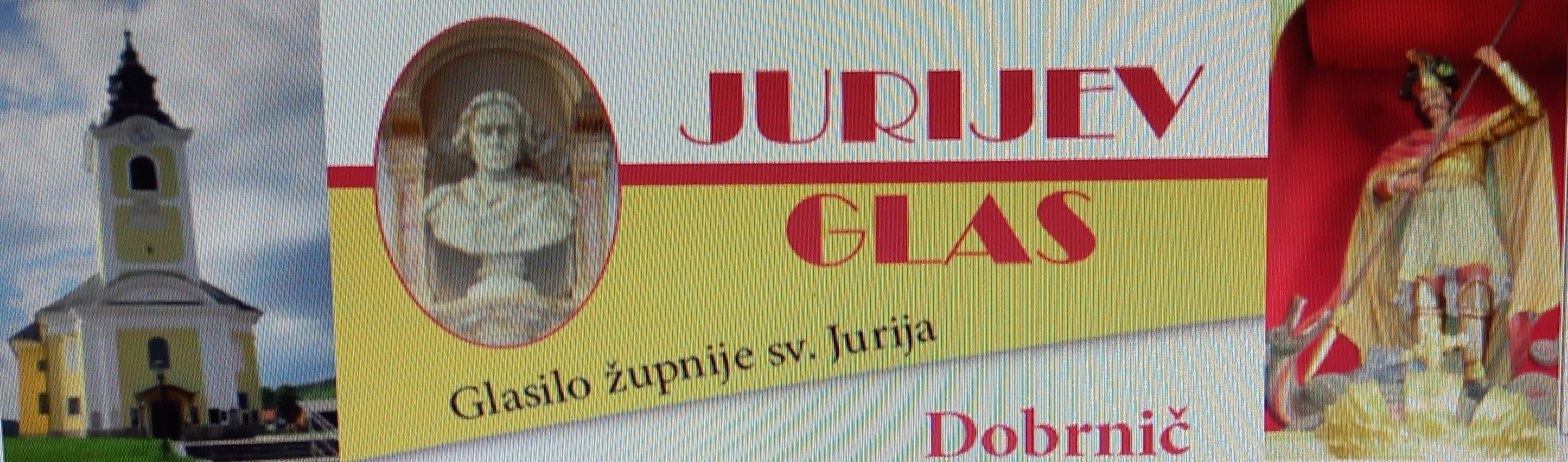 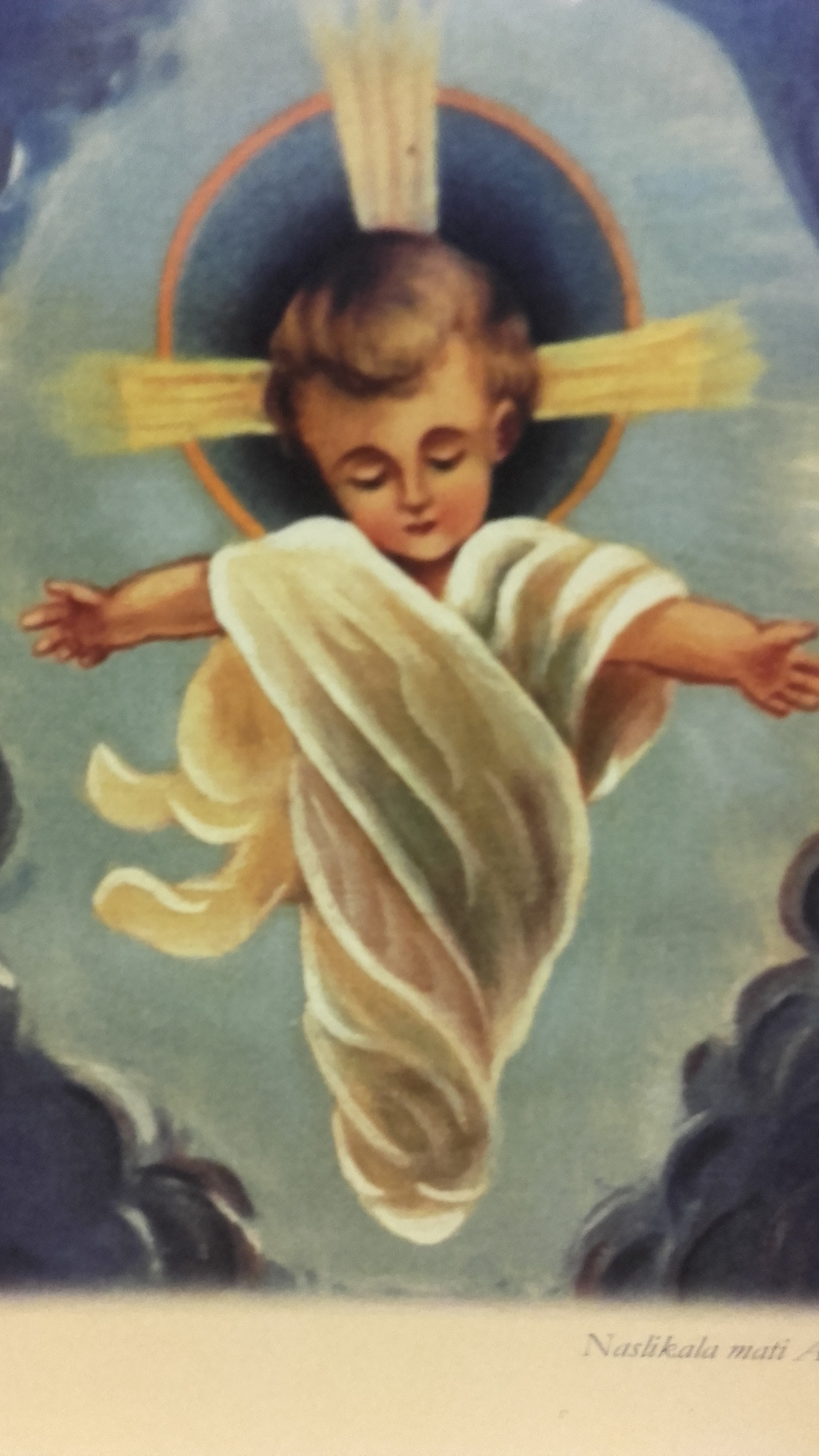 Datumdgodoviura            namen31. 1.PJanez Bosko17Danijela Ožek1. 2.TBrigita Irska17Nežka in Jože Primc, obl. Zagorica2. 2.SSVEČNICA17dr. Korelec (Vapča vas)3. 2.ČBlaž, škof17Jožica Lončar in + Jerič4. 2.POskar, škof17Marjan Slak, obl. 5. 2.SAgata, mučenka  817v zahvalo za zdravjeJanez Škerjanec, 7. dan 6. 2.NNedelja  -   5. med letom                               8           10za žive in rajne faraneMilka in st. Jerič, obl.7. 2.PRihard, kralj17Franc Skube8. 2.TBakhita, sužnja17Lojzka Grandovec, obl.9. 2.SPolona, muč.17Ana Glavan10. 2.ČSholastika17Milan Fabiani 11. 2.PLurška Mati B.17   Marija Barle (Železno) in             Alojzija Kužnik (Podlisec)12. 2.SFeliks, opat17Angela Cesar13. 2.NNedelja  -   6. med letom           810za žive in rajne faraneAna in Alojz Legan, obl.14. 2.PValentin, muč.17vsi + Murn15. 2.TKlavdij, red.17za zdravje16. 2.SJulijana, muč.17za božji blagoslov17. 2.ČSilvin, škof17vsi + Štefkovi18. 2.PFrančiška R.17Jože Strnad, obl. (Ljubljana)19. 2.SKonrad17Alojz Kotar20. 2.NNedelja  -   7. med letom  810za žive in rajne faranedr. Smolič (Lokve)